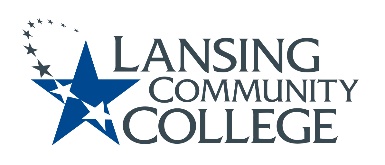 Curriculum Committee Report for the 
Academic SenateDate: 08/24/2022The following items were reviewed by the Curriculum Committee and no objections were received.For those interested in examining the CC documents, they can be found in the folder for Academic Senate review.Proposed Expedited Course Revisions:ECON 201 – Principles of Economics-MicroNURS 232 – Children and Their FamiliesNext Curriculum Committee meeting will meet on Wednesday, September 21, 2022, from 2:30-4:30 pm on WebEx. Respectfully submitted, Tamara McDiarmidCurriculum Committee Chair